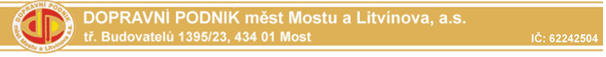 Dodatek č. 1 ke kupní smlouvě č. 124/2018/190 Iuzavřené dle občanského zákoníku č. 89/2012 Sb. v platném znění a v souladu se zákonem 
č. 134/2016 Sb., o zadávání veřejných zakázek v aktuálním znění (dále jen „ZZVZ“) mezi smluvními stranamiI. Smluvní strany1. 1. Objednatel:Obchodní firma: 	DOPRAVNÍ PODNIK měst Mostu a Litvínova, a.s.Sídlo:			434 01 Most, tř. Budovatelů 1395/23IČ:			62242504DIČ:			CZ62242504	Bankovní spojení:	Komerční banka, a.s., pobočka MostČíslo účtu:		1406491/0100Obchodní rejstřík:	Krajský soud v Ústí nad Labem, oddíl B, vložka 660Zastoupená:		MUDr. Sášou Štemberou, předsedou představenstvaBc. Danielem Dunovským, místopředsedou představenstva 
Kontaktní osoba ve věcech technických:	XXX (dále také jako „objednatel“)1. 2. DodavatelObchodní firma: 	PRAGOIMEX a.s.	Sídlo:			Pod náspem 795/12, 190 05 PrahaIČ:			158 88 100DIČ:			CZ15888100Bankovní spojení:	UniCredit BankČíslo účtu:		1387678848/2700Obchodní rejstřík:	Městský soud v Praze, oddíl B, vložka 501Zastoupená:		Ing. Vladimírem Faltýskem, předsedou představenstva 			a generálním ředitelem		Kontaktní osoba ve věcech technických: XXX		(dále také jako „dodavatel“)PreambuleNa základě žádosti dodavatele se Smluvní strany dohodly na úpravě čl. I. - číslo účtu. Dodavatel prohlašuje, že účet je evidován v registru plátců DPH.Dodatek byl vypracován v souladu s článkem 5.7 a15.4 smlouvy č. 124/2018/190 I ze dne 12.06.2018.Původní znění:číslo účtu:		2107458897/2700Nové znění:číslo účtu:		1387678848/2700Ostatní ujednání smlouvy č. 124/2018/190 I zůstávají beze změny.V Mostě dne ........................			V Praze dne .........................Za objednatele :				Za dodavatele :   …………………………………			………………………….……….      MUDr. Sáša Štembera				      Ing. Vladimír Faltýsek       předseda představenstva		předseda představenstva a generální ředitel   ……………………..…………….         Bc. Daniel Dunovskýmístopředseda představenstva